BÖLÜM TEKNİK RAPORU YAZIM KURALLARIÖZET1. GirişMetinler, A4 (21 cm x 29.7 cm) biçimli kağıtlara 12 punto "Times New Roman" fontu ile yazılarak “doc, docx” ve “pdf” formatında gidb-gdtbb@itu.edu.tr adresine yollanacaktır.2. Bölüm Teknik Raporunun İçermesi Gereken BölümlerTeknik rapor adı ve yazarların adları Başlangıç kısmı özet, anahtar kelimeler (Türkçe ve İngilizce)içindekiler, kısaltmalar, tablo ve şekiller listesiMetin kısmı giriş bölümü, diğer bölümler, tartışma ve sonuçlar, teşekkür ve bilgilendirme, kaynaklar, ekler, özgeçmiş3. Bölüm Teknik Raporunun Yapısı ve Düzeni3.1 Sayfa ve paragraf düzeniSayfa boyutu A4 (21cm x 29.7 cm) olmalıdır. Sayfa kenarında,  soldan 4 cm, üst, sağ ve alttan 2,5 cm boşluk boşluk bırakılmalıdır. Dipnotlar var ise, bu sınırlar içinde kalmalıdır. Tüm metin için yazı karakteri “Times New Roman”, font büyüklüğü 12 punto olmalıdır. Metin dik ve normal harflerle yazılmalı; virgülden ve noktadan sonra bir karakter boşluk bırakılmalıdır. Çalışma metninde tireleme yapılmamalıdır.Sayfalarda; başlangıç kısmı (özet, içindekiler, kısaltmalar, tablo ve şekiller listesi) için Romen rakamları ile numaralandırma (i, ii, iii...); metin kısmı (giriş bölümü, diğer bölümler, tartışma ve sonuçlar, bilgilendirme, kaynaklar, ekler, özgeçmiş) için Arap rakamları ile numaralandırma (1, 2, 3...) yapılmalıdır.Metin içinde satırlar 1.5 aralıklı, öncesinde ve sonrasında 0 punto boşluklu ve iki yana yaslanmış olmalıdır. Bölüm Teknik Raporu’nda sayfa sınırı bulunmamaktadır.3.2 Genel düzenTeknik rapor adı, iç kapak sayfasında ortalanarak 16 Punto ile büyük ve koyu harflerle yazılmalı, eğer başlık tek satıra sığmıyorsa, bir aralık verilerek ikinci satıra geçilmelidir. Türkçe ve İngilizce özetler 1 sayfayı geçmemelidir ve bir aralıklı olarak 12 punto ile yazılmalıdır.Başlıkların tümü koyu karakterlerle, tüm harfleri büyük olacak biçimde yazılmalıdır. Ana başlıklardan önce 72 punto, sonra 18 punto boşluk (ya da ana başlıklardan önce 2 satır boşluk, sonra 1 satır boşluk) bırakılmalıdır. Alt başlıklar ise küçük ve koyu harflerle (12 punto), öncesinde ve sonrasında bir satır boşluk bırakılarak yazılmalıdır. Alt başlıkların yazımı yazım şablonu içindekiler bölümünde özetlenmektedir. Bildiri metni satırları 1.5 aralıklı yazılmalıdır. Başlıklar ile altındaki metin arasında bir satır boşluk bırakılmalıdır. Ana bölüm başlıkları numaralandırılmalıdır (1. GİRİŞ vb.)  ve sola yanaşık olmalıdır. Alt başlıklar ise ana bölüm numarası göz önüne alınarak numaralandırılır (1.2, 2.1, 2.2 vb.). Alt başlıklar sayfanın son satırı olarak yazılmamalı, en azından iki satır daha sığdırılamıyorsa başlık sonraki sayfada yer almalıdır.Paragraf sonrasında yeni bir başlık varsa paragraf bitiminin ardından bir satır boşluk bırakılmalıdır. Paragraflardan önce ve sonra 0 punto boşluk bırakılmalıdır. ÖZET ana başlığı altındaki metin, satır başından başlamalıdır. Yabancı kökenli kelimelerin (bilimsel terimler ya da diğer kelimeler) kullanılmasından olabildiğince kaçınılmalı, bunların yerine varsa Türkçe karşılıkları, yoksa Türkçe açıklamaları kullanılmalıdır.“Anahtar kelimeler” başlığı 12 punto, küçük ve koyu harflerle sola yanaşık yazılmalıdır. Özet metni ardından yer almalıdır. Bölüm teknik raporunda işlenen konuyu ve çalışmayı tanımlayan yaklaşık 5 anahtar kelime verilecektir.İngilizce özet ve İngilizce anahtar kelimeler için de aynı kurallar uygulanacaktır.3.3 Açıklayıcı öğelerGrafik, fotoğraf, şekil gibi açıklayıcı öğelerin vektörel resim formatında (.eps, .svg gibi) olmasına dikkat edilmelidir. Her bir öğenin baskı sırasında kalitesinin bozulmasının önüne geçmek için, resimler en az 300 dpi kalitede iletilmelidir. Tüm açıklayıcı öğeler numaralandırılmalı ve metinde ilk gönderme yapıldıkları yerin ardından mümkün olduğunca yakın bir yere yerleştirilmelidir. Şekil, harita ve fotoğrafların başlıkları altlarına, tabloların başlıkları ise üstlerine aşağıda gösterildiği biçimde yazılmalıdır. Açıklayıcı öğelerde kullanılan karakterler ve çizim ayrıntıları, kolaylıkla ayırt edilebilir büyüklükte olmalıdır. Açıklayıcı öğeler, başlıklarıyla birlikte sayfa sınırlarını aşmamalıdır. Şekiller ve tabloların orijinalleri metin içinde uygun yerlere konulmalıdır. Tüm açıklayıcı öğeler metin içinde tanıtılmalıdır. Tablo ve şekil adları 12 punto, küçük harflerle yazılmalıdır. Tablolar ve şekiller ile metinler arasında birer satır boşluk bırakılmalıdır.  Tablo ve Şekil numaraları küçük ve koyu harfle (Tablo 3. , Şekil 4. vb.) yazılmalıdır. Şekil açıklamalarından önce 6 punto, sonra 12 punto boşluk bırakılmalıdır. Tablo açıklamalarından önce ise 12 punto, sonra 6 punto boşluk bırakılmalıdır.Birden fazla tablo veya şekil aynı sayfaya yerleştirilebilir; ancak iki sayfadan daha fazla sürekli tablo veya şekle yer verilmemelidir. Çok sayıdaki tablo veya şekiller, gerektiğinde eklerde verilmelidir.Şekil 1. Örnek çizim ve başlığı.Tablo 1. Örnek tablo ve başlığı.Matematiksel sembol ve birimlerMetnin içerdiği matematiksel simgeler basılı karakterler olmalıdır. (1) de gösterildiği gibi; denklemler/eşitlikler sola, denklem/eşitlik numaraları ise sağa yanaştırılmalıdır. Denklemlerle metin arasında üstte 12 punto, altta 12 punto boşluk bırakılmalıdır.										     (1)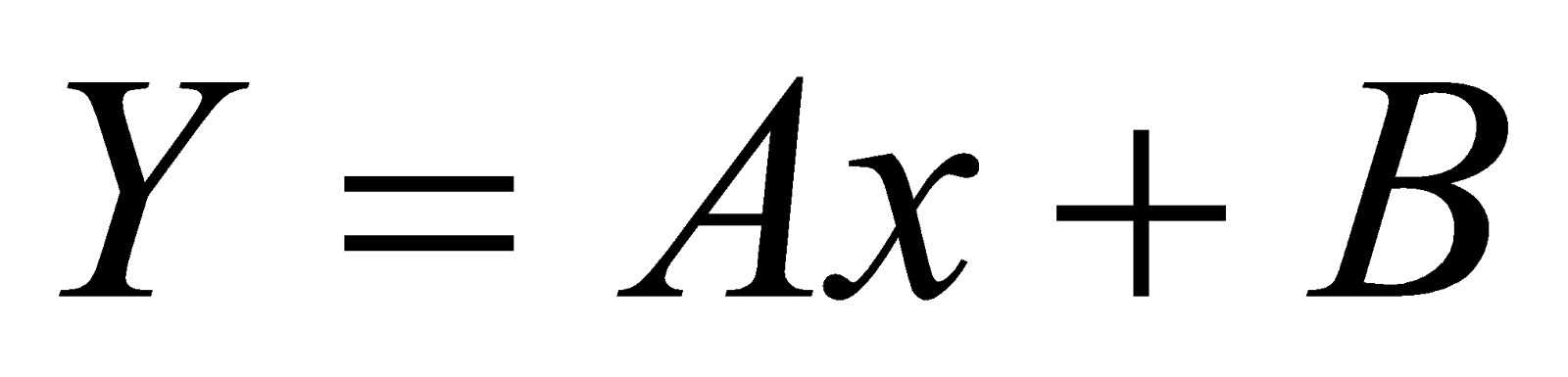 SI birimleri, temel birimler olarak kullanılmalıdır. Başlık, sembol, denklem ve terimler dışında koyu ve italik harfler kullanılmamalıdır.4. SonuçBütün teknik raporlarda bir sonuç bölümü bulunmalıdır.KaynaklarTüm kaynaklar (kitap, dergi, bildiri kitabı, rapor, tez ve web sitesi kaynakları), bildirinin sonunda gösterilmelidir. Kaynaklar metin içerisinde [1], [3] vb. şekilde köşeli parantez içinde sayı ya da (Bauer, 2008) vb. şeklinde yazar ve tarih bilgisi verilerek kullanılabilir. Numaralandırılmış kaynaklarda, daha önce atıfta bulunulan kaynağa tekrar atıfta bulunulmak istenirse önceki numarası kullanılmalıdır. Numaralandırılmış kaynaklar metin içerisinde aşağıdaki şekillerde yer alır:[1]   	1 nolu kaynak,[1-3]	1 ve 3 arası (1, 2 ve 3 nolu ) kaynaklar,[1,3]	1 ve 3 nolu kaynaklar,[1,3,8] 1, 3 ve 8 nolu kaynaklar,[1,3-8] 1 ve 3 ile 8 nolu kaynaklar arasındaki kaynaklar.Kaynakların yazımında, Bölüm Teknik Raporu Şablonu’nda verilen verilen örnekler göz önünde bulundurulmalıdır. 